Grupa VII chłopców 30.11.2021r.Wychowawca: Damian Góralczykgodz. 13:15-15:15Zadanie. Napisz po śladzie poniższą literkę.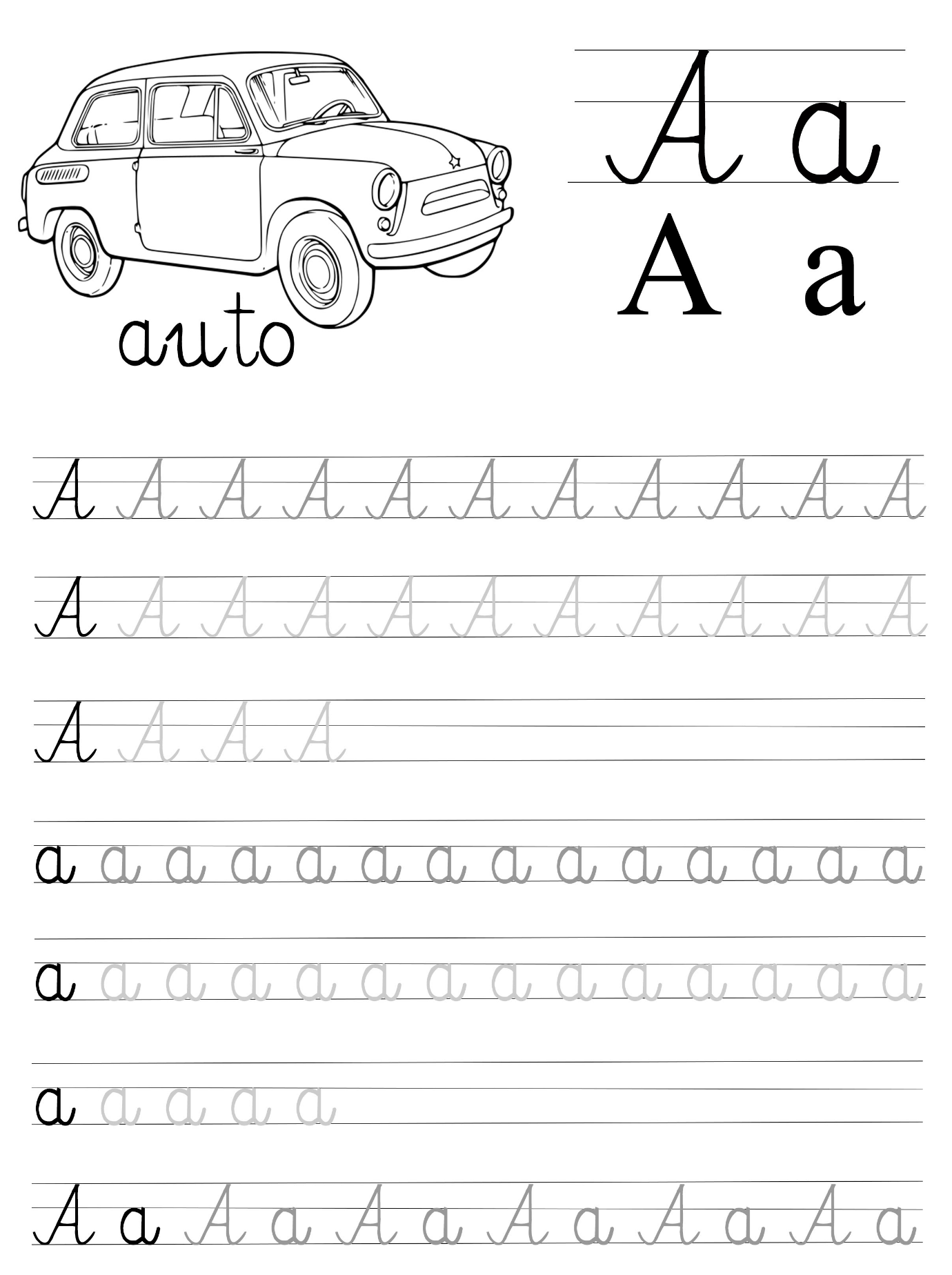 Wychowawca: Ewa Zakrzewskagodz; 15.15-21.00Temat: Zabawa Andrzejkowa- wieczór wróżb i zabaw.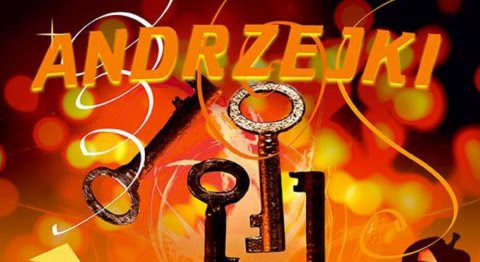 						„Andrzejki”.   	    			Listopad, gdy już kończy dzień         				I gwiazda się pokaże.   				Spotkamy się przy blasku świec         				Tak jak tradycja karze.   				Zaszczeka pies, gęś złapie ser         				I buty staną w rzędzie.   				Na wodę wosk wyleje się         				I tajemniczo będzie.  	 			Niech nowy dzień obieca nam         				Dni piękne i los nowy.   				Niech spełnią się najlepsze z wróżb         				W ten wieczór andrzejkowy. 	Zapoznanie z tradycją andrzejkowych wróżb:    		Dawno temu późną jesienią po zakończeniu wszystkich prac w polu, gdy dni stawały się coraz krótsze, a wieczory dłuższe, następował okres wróżb. Szczególnym dniem był 29 listopada- wigilia Świętego Andrzeja, kiedy to wszystkie panny chciały się dowiedzieć o przyszłym losie. „Andrzejki” to tradycja ludowa wieczoru wróżb pielęgnowana z dziada.Święty Andrzej uznany jest za patrona panien chcących szybko wyjść za mąż. Miał On pomóc dziewczętom w odkrywaniu tajemnic przyszłości. Obecnie Andrzejki są idealnym pretekstem do niecodziennego spędzania wieczoru w gronie przyjaciół. Najpopularniejsze wróżby andrzejkowe:„Lanie wosku” -Rozpuszczony wosk leje się do miski z wodą. Powstałe woskowe rzeźby ogląda się rzucając ich cień na ścianę.„Wyścig butów”- Uczestnicy zabawy ustawiają jeden za drugim buty z lewej nogi począwszy od ściany leżącej naprzeciwko drzwi. Osoba, której but pierwszy przekroczy próg najszybciej zmieni stan cywilny.„ Andrzejkowe serce”- Należy wyciąć serce z papieru i napisać na nim imiona chłopców i dziewczynek. Następnie trzeba odwrócić serce zapisaną stroną do dołu i przekłuć je igłą. Imię , na które natrafimy należy do naszego przyszłego ukochanego/ukochanej. A jeśli nic nie trafimy, oznacza to, że na miłość trzeba jeszcze poczekać…„ Kim będę?”- W worku znajdują się różnorodne przedmioty symbolizujące zawody. Dzieci siedzące w kole losują kolejno dowolny przedmiot i próbują odgadnąć znaczenie tajemniczych symboli czyli zawód wykonywany w przyszłości. W razie trudności cyganka odczytuje znaczenie symboli z „KSIĘGI WRÓŻB”.Przykładowe symbole:- grzebień- fryzjerka /fryzjer- gazeta- dziennikarka /dziennikarz- pędzelek- malarka /malarz- nici- krawcowa /krawiec- chochla- kucharka /kucharz- kreda - nauczycielka /nauczyciel.Zadanie.Z podanych liter ułóż wyraz.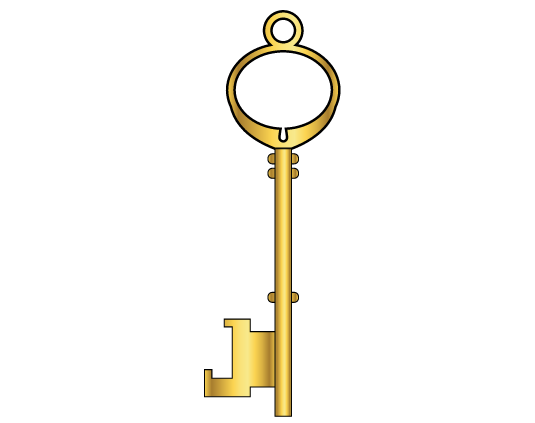 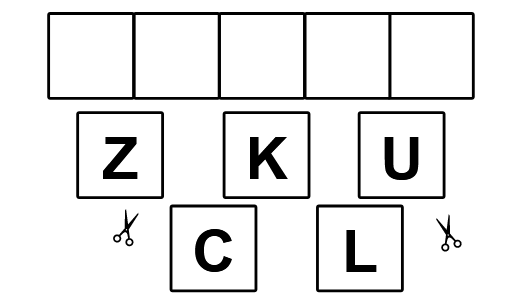 Zadanie dla Mikołaja i Tobiasza:-)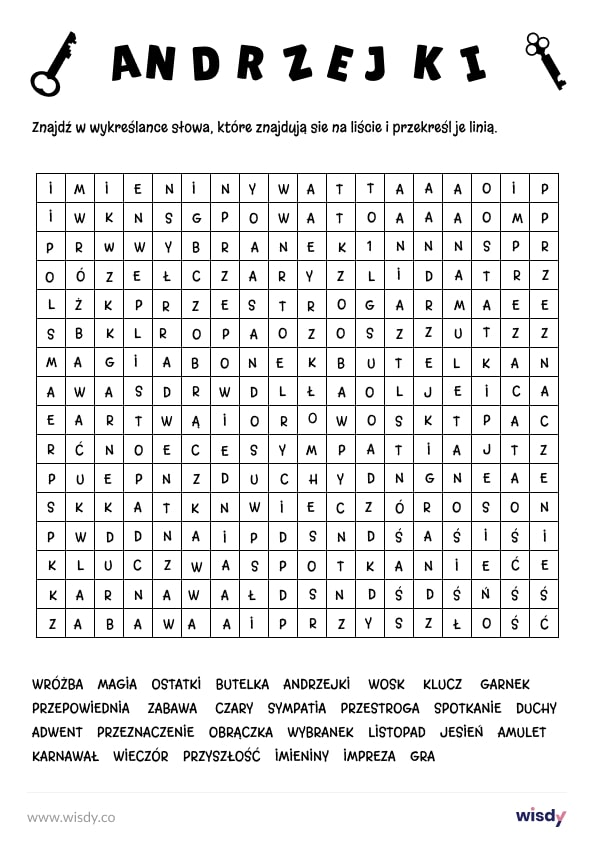 					 Miłego dnia!